Ассоциация неврологов КазахстанаКазахский Национальный Медицинский Университет им. С.Д. АсфендияроваРоссийский Национальный Исследовательский Медицинский Университетим. Н.И.ПироговаII-й Казахстанско- Российский Неврологический Форум«Современные аспекты клиники, патогенеза и лечения неврологических заболеваний »12 февраля 2021 года на платформе ZOOM начало 12 февраля в 8-00 (время Москва), 11-00 (время Алматы)предварительная регистрация на сайте www.centerdias.orgСПИКЕРЫ: Федин Анатолий Иванович, д.м.н, профессор, директор университетской клиники неврологии, почетный профессор  ФГБОУ ВО «РНИМУ им. Н.И. Пирогова» МЗ РФ (Москва, Россия)Нургужаев Еркын Смагулович, д.м.н, профессор, председатель Ассоциации неврологов Казахстана, профессор кафедры нервных болезней с курсом нейрохирургии КазНМУ им. С.Д.Асфендиярова (Алма-Аты, Казахстан)Атантаева Эльмира Балабек-кызы, к.м.н, доцент кафедры нервных болезней с курсом нейрохирургии КазНМУ им. С.Д.Асфендиярова (Алма-Аты, Казахстан)Нуржанова Роза Балтабаевна , к.м.н, доцент кафедры нервных болезней с курсом нейрохирургии КазНМУ им. С.Д.Асфендиярова (Алма-Аты, Казахстан)Золотовская Ирина Александровна, д.м.н, профессор, главный терапевт Минздрава Самарской области, профессор кафедры терапии с курсами поликлинической терапии и трансфузиологии ФГБОУ ВО «Самарский государственный медицинский университет» (Самара)ПЛЕНАРНОЕ ЗАСЕДАНИЕСопредседатели -  Федин А.И., Туруспекова С.Т., Нургужаев Е.С.12 февраля08.00 – 08.05 Открытие пленарного заседания 2-го дняВступительное слово проф. Федина А.И.Вступительное слово проф. Туруcпековой С.Т.08.05.-08.35 Современное состояние вопроса высокоактивного рассеянного склерозаВ лекции приводится обзор ситуации с рассеянным склерозомТуруспекова Сауле Туруспековна, д.м.н., профессор, зав. кафедрой нервных болезней с курсом нейрохирургии КазНМУ им. С. Д. Асфендиярова, главный невролог Минздрава РК (Алматы)08.35-8.40  Дискуссия, ответы на вопросы8.40-9.10 Covid-19: научные горизонты и клинические перспективыОбсуждаются пррфессиональные компетенции в решении  проблем при оказании помощи пациентам с Covid-19 и постковидным синдромом. Приводится информация о накопленном клиническом опыте.Золотовская Ирина Александровна,  д.м.н, профессор, главный терапевт Минздрава Самарской области, профессор кафедры терапии с курсами поликлинической терапии и трансфузиологии ФГБОУ ВО «Самарский государственный медицинский университет» (Самара)09.10-9.15  Дискуссия, ответы на вопросы09.15-9.45  Психосоматические последствия в постковидном периодеОбсуждаются вопросы тревожности и возникающей депрессии у пациентов, перенесших КОВИД-19 в зависимости от тяжести. Приводятся собственные клинические данные.Атантаева Эльмира Балабек-кызы, к.м.н, доцент кафедры нервных болезней с курсом нейрохирургии КазНМУ им. С.Д.Асфендиярова (Алма-Аты)9.45-9.50 Дискуссия, ответы на вопросы9.50-10.20 Доклад спонсора компании Феррер10.20-10.50 Доклад спонсора компании Санофи10.50- 11.20 Доклад спонсора компании Эвере Нейро11.20-12.00  Дискуссия, ответы на вопросы12.00-12.30 Завершение   Председатель программного комитета  проф. Нургужаев Е.С.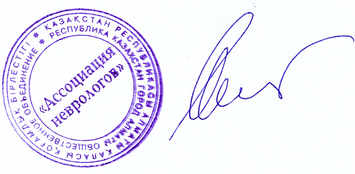 